Mets le deuxième paragraphe au pluriel en remplaçant : 
« Mémed » par « Mémed et son frère »  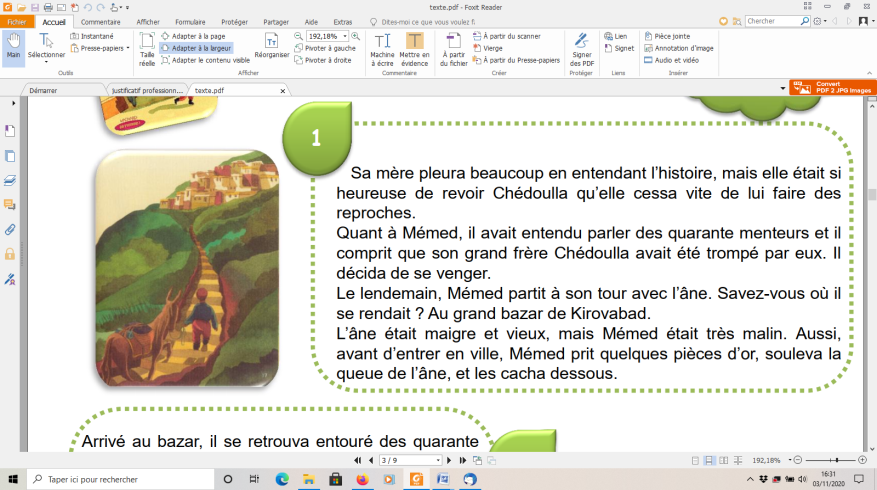 et « l’âne » par « les ânes ».Le lendemain, Mémed ………………………………………………………………  partit …………………………….. à son …………………………………. tour avec l’âne…………………... Savez-vous où  il ………… se rendait ……………………? Au grand bazar de Kirovabad.
L’âne …………………………… était ………………………….. maigre ………………………. et vieux  ……………………, mais Mémed ……………………………….………………….. était …………………………très malin ……………………….. Aussi, avant d’entrer en ville, Mémed …………………………………………………… prit ………………………………quelques pièces d’or, souleva …………………………………….la queue de l’âne ……………………………, et les cacha ……………………………………….dessous.Mets le deuxième paragraphe au pluriel en remplaçant : 
« Mémed » par « Mémed et son frère » et « l’âne » par « les ânes ».Le lendemain, Mémed ………………………………………………………………  partit …………………………….. à son …………………………………. tour avec l’âne…………………... Savez-vous où  il ………… se rendait ……………………? Au grand bazar de Kirovabad.
L’âne …………………………… était ………………………….. maigre ………………………. et vieux  ……………………, mais Mémed ……………………………….………………….. était …………………………très malin ……………………….. Aussi, avant d’entrer en ville, Mémed …………………………………………………… prit ………………………………quelques pièces d’or, souleva …………………………………….la queue de l’âne ……………………………, et les cacha ……………………………………….dessous.